Ш У Ö МП О С Т А Н О В Л Е Н И Еот 17 ноября 2017 года                                                                                          № 979                                                 Республика Коми, Ижемский район, с. Ижма  Об утверждении Программы комплексного развития социальной инфраструктуры муниципального образования сельского поселения «Брыкаланск»В соответствии с Градостроительным кодексом РФ, Федеральным законом от 06.10.2003 № 131-ФЗ «Об общих принципах организации местного самоуправления в Российской Федерации», Постановлением Правительства Российской Федерации от 01.10.2015 № 1050 «Об утверждении требований к программам комплексного развития социальной инфраструктуры поселений, городских округов», Генеральным планом сельского поселения «Брыкаланск»администрация муниципального района «Ижемский»П О С Т А Н О В Л Я Е Т:1. Утвердить Программу комплексного развития социальной инфраструктуры муниципального образования сельского поселения «Брыкаланск» на 2017-2028 годы, согласно приложению.2. Контроль исполнения настоящего постановления возложить на заместителя руководителя админситрации муниципального района «Ижемский» Р.Е. Селиверстова.3. Настоящее постановление вступает в силу со дня официального опубликования в информационном Вестнике Совета и администрации муниципального района «Ижемский» и размещения на официальном сайте администрации муниципального района «Ижемский» в сети Интернет.Заместитель руководителя администрации муниципального района «Ижемский»                                                       Ф.А. ПоповПриложениек постановлению администрации  муниципального района «Ижемский»                                                                                              от «17» ноября 2017 года № 979 ПРОГРАММА КОМПЛЕКСНОГО РАЗВИТИЯ СОЦИАЛЬНОЙ ИНФРАСТРУКТУРЫ МУНИЦИПАЛЬНОГО ОБРАЗОВАНИЯСЕЛЬСКОГО ПОСЕЛЕНИЯ «БРЫКАЛАНСК» НА 2017 – 2028 ГОДЫ                                  ПАСПОРТ ПРОГРАММЫХарактеристика существующего состояния социальной инфраструктуры сельского поселения «Брыкаланск» 1.1. Общие сведения муниципального образования сельского поселения «Брыкаланск»	 Полное официальное наименование  – муниципальное образование сельского поселения «Брыкаланск», краткое наименование – сельское поселение «Брыкаланск» (далее – муниципальное образование, сельское поселение).	Территорию поселения составляют исторически сложившиеся земли следующих населенных пунктов: село Брыкаланск (административный центр поселения), деревня Чика и прилегающие к ним земли общего пользования, рекреационные земли,  земли, необходимые для развития населенных пунктов,  территории традиционного природопользования населения независимо от форм собственности и целевого назначения, находящиеся в пределах границ поселения.         Сельское поселение «Брыкаланск» охватывает территорию   139186 га, из них 5537 га – земли сельскохозяйственного назначения, 216 га – земли населенных пунктов, остальное - земли промышленности и государственного лесного фонда, располагается в северной части муниципального района «Ижемский».   С севера граничит с территорией МО СП «Кипиево», на востоке – МО ГО «Усинск» и МО СП «Березовка» (МР «Печора»), на юге – МО СП «Щельяюр», на западе – МО СП «Няшабож». 	Транспортная сеть: по территории поселения проходит автомобильная дорога республиканского значения (1,1 км) и автомобильные дороги общего пользования местного значения (общая протяженность 3,79 км). Дороги с твердым покрытием отсутствуют. Поселение с другими населенными пунктами связывает: в зимний период зимник Кипиево  - Брыкаланск (27 км), Брыкаланск – Ижма (протяженностью 152 км), в летний период – водное сообщение до п. Щельяюр (52 км), в период распутицы – воздушное сообщение вертолетом до с. Ижма.	Численность зарегистрированного населения сельского поселения «Брыкаланск» на 01.01.2017 г. составляет 1059 человек. Из них 705 чел. – трудоспособное население, 175 – пенсионеры, 	179 – дети и подростки. За предыдущие 3 года информация о численности населения представлена в таблице №1. Таблица №1	Основной задачей демографической политики должно стать сохранение и укрепление здоровья населения и института семьи.	Связь на территории сельского поселения «Брыкаланск» представлена практически всеми существующими видами: электрической (факсимальной), телефонной,   мобильной и почтовой связью.	На 01.01.2017 года на территории поселения функционировали 14 учреждений, организаций, свою деятельность осуществляют 6 индивидуальных предпринимателей. 	В состав социальной сферы входит:	- образование: сеть образовательных учреждений в сельском  поселении «Брыкаланск» обеспечивает всем гражданам право на получение дошкольного, общего основного и среднего (полного) общего образования.  	На сегодняшний день на территории муниципального образования   сельского поселения функционирует 2 детских сада, 1 средняя школа.	- культура: является значимым социальным фактором развития муниципального образования, средством эстетического, нравственного и патриотического воспитания населения.	На сегодняшний день в муниципальном образовании сельского поселения «Брыкаланск» работает сеть муниципальных бюджетных учреждений культуры: 2 дома культуры (в с. Брыкаланск и д. Чика); филиал межрайонной библиотечной системы.	- спорт: на территории муниципального образования имеется лыжная база, жителями населения активно используется спортивный зал школы,  до осени 2017 года планируется запустить спортивную площадку.	- здравоохранение: сфера здравоохранения в муниципальном образовании представлена республиканскими учреждениями здравоохранения:  работают 2 ФАПа (в с. Брыкаланск и д. Чика) ГБУЗ РК «Ижемская ЦРБ».Социально-экономическое развитие муниципального                 образования сельского поселения «Брыкланск»	Основным оператором связи является Коми филиал ОАО «Северо-Западный Телеком».	Брыкаланский филиал ФГУП «Почта России» является государственным учреждением, обеспечивающим предоставление услуг почтовой связи жителям поселения.	Услуги сотовой связи предоставляют 1 оператор - ОАО «Мобильные ТелеСистемы в Республике Коми» (МТС).  	Одним из основных макроэкономических показателей уровня жизни являются доходы населения.	В 2016 году численность трудоспособного  населения (постоянно проживающего на территории сельского поселения) составила 418 человек  (остальные граждане временно проживают за пределами поселения), из них постоянно заняты 192 человека, 13 человек работают вахтовым методом.  	 Численность официально зарегистрированных безработных в сельском поселении «Брыкаланск» варьирует от 25 до 40  человек, прогнозируемый уровень официально зарегистрированной безработицы останется на уровне 2014 года. Большое количество граждан не работает и не состоит на учете по безработице.	Фонд заработной платы всех организаций в целом останется на уровне  2016 года.В целях достижения показателей, определенных Указами Президента Российской Федерации от 7 мая 2012 года № 597 «О мероприятиях по реализации государственной социальной политики» к 2019 году поэтапно поэтапоно должна величиваться заработная плата работников учреждений культуры, среднего и младшего медицинского персонала, социальных работников, педагогов учреждений образования.   Ежегодно   проводится работа по реализации Программы содействия занятости населения. В рамках данной программы предусмотрена помощь в трудоустройстве испытывающим трудности в поиске работы, безработным, выпускникам средних общеобразовательных организаций, школьникам в свободное от учебы время, незанятым инвалидам.  	Демографическая ситуация выглядит следующим образом: за 2015 год родились 17 детей, умерли 9 граждан, зарегистрированы вновь по месту жительства 3 человека и 2 человека выехали за пределы поселения со снятием с учета по месту жительства.	За  2016 год  родилось 16 детей, умерло 11 человек, прибыло 4 и убыло 12 человек. За первое полугодие 2017 года родилось 5 детей, умерло 4 человека. Среди основных причин смертности несчастные случаи, онкологические заболевания, заболевания системы кровообращения, отравления, возраст.	 Основной задачей демографической политики должно стать сохранение и укрепление здоровья населения и института семьи.В системе здравоохранения большое внимание в районе уделяется работе по улучшению качества и повышению доступности оказания медицинской помощи населению. На территории сельского поселения расположено два медицинских учреждения (ФАП в с. Брыкаланск и д. Чика).	Списочная численность персонала учреждений здравоохранения, находящихся на территории поселения, в 2016 году составила  7 человек. В прогнозируемом периоде увеличение численности медицинских работников не предусматривается.	Мощность фельдшерско-акушерских пунктов в среднем составляет до 15 посещений в день. Этот показатель сохранит свое значение до конца 2018 года.	Ежегодно в поселении осуществляют прием граждан выездные бригады врачей различного профиля, выездная  лаборатория (в рамках диспансеризации), флюорография, в 2017 г. – еще маммография.	В результате укрепления материально-технической базы  учреждений здравоохранения и профилактической работы прогнозируется улучшение качества медицинской помощи населению, и как следствие, улучшение качества и увеличение продолжительности жизни, сохранение трудового потенциала, снижение уровня заболеваемости социально значимыми заболеваниями. Однако, здания ФАПов старые, капитальный ремонт не проводился,  проседает  фундамент,  полы.  Требуется  капитальный  ремонт. Сеть образовательных учреждений сельского поселения «Брыкаланск» обеспечивает всем гражданам право на получение дошкольного, общего основного и среднего (полного) общего образования.  На 01 января 2017 года на территории сельского поселения функционирует 2 детских сада. Небольшая очередность в дошкольные образовательные организации существует. В системе образования поселения «Брыкаланск»  функционирует 1 общеобразовательная школа, в которой на данный момент обучается 88 учащихся. По состоянию на 01.09.2016 года 100 % учащихся начального звена перешли на ФГОС НОО. В 2016-2017 учебном году в штатном режиме внедрены ФГОС основного общего образования в 5-6 классах.  	В рамках внеклассной и внеурочной работы   реализуются программы по различным направлениям: научно-техническое, физкультурно-спортивное, эколого-биологическое,  военно-патриотическое,  туристско-краеведческое,  художественно-эстетическое. 	Учебно-воспитательный процесс осуществляется в одну смену.	В сельском поселении «Брыкаланск» в настоящее время ведется реконструкция корпуса здания средней школы под детский сад на 50  мест, что создаст дополнительные места в дошкольном учреждении.	Ежегодно проводится ремонт и подготовка образовательных учреждений к очередному учебному году.	В сфере культуры особое внимание администрации сельского поселения  «Брыкаланск» и муниципального района «Ижемский» направлено на сохранение творческого потенциала, возрождение народных традиций, историко-культурного наследия, развитие культурно-досуговой и творческой деятельности, на укрепление материально-технической базы учреждений культуры. 	В настоящее время на территории поселения функционируют 2 Дома культуры и филиал районной библиотеки. На базе Домов культуры функционируют фольклорные, танцевальные коллективы, драмкружки, участники которых принимают участие в мероприятиях поселения и района. 	Уровень обеспеченности населения клубными учреждениями как в 2016 году, так и в прогнозируемом периоде останется неизменным, так как развитие сети учреждений культуры в среднесрочной перспективе не предполагается. 	Проводится косметический ремонт зданий. Планируется замена кровли ДК с. Брыкаланск.	В сельском поселении «Брыкаланск» недостаточна база для развития физической культуры, спорта и молодежной политики.  Спортивный зал имеется только при школе.  На территории поселения нет оборудованных стадионов. Имеется лыжная база, с неосвещенной трассой. В 2017-2018 году планируется выполнение работ по освещению лыжной базы.  	В поселении проводится работа среди жителей и особенно молодежи по привлечению их к участию в спортивно-оздоровительных мероприятиях. Традиционно проходят, организованные администрацией поселения «Брыкаланск» с привлечением МБОУ «Брыкаланская СОШ», соревнования по волейболу, командные эстафеты.  Молодежь увлекается также футболом.	Команды поселения по возможности участвуют в спортивных соревнованиях района, дружеских встречах по волейболу, футболу. Имеются призовые места.	Уровень обеспеченности населения спортивными залами как в 2016 году, так и в прогнозируемом периоде остается практически неизменным, так как развитие сети учреждений физкультуры и спорта в среднесрочной перспективе не предполагается. В 2017 году будет оборудована спортивная площадка в рамках проекта «Народный бюджет».	Сельское хозяйство поселения представлено 1 фермерским хозяйством по переработке молочной продукции, более 297 личных подсобных хозяйств. 	За последние годы наблюдается положительная динамика поголовья скота в личных подсобных хозяйствах: по состоянию на 01.01.2015 г. поголовье КРС насчитывалось 96 голов, в том числе коров – 87, овец и коз – 29 голов, лошадей 183 голов; на 01.01.2016 – поголовье КРС насчитывалось 111 голов, в том числе коров - 88, овец и коз - 37, лошадей - 219 голов. На 01.07.2016 года – КРС -174 головы, в том числе коров - 86, коз и овец – 36, лошадей – 231. На 01.01.2017 г. - 118 голов КРС, в том числе коров – 81, лошадей – 198, коз и овец – 38. В отдельных хозяйствах есть кролики, куры, свиньи.	В сфере потребительского рынка предпринимательскую деятельность осуществляют ПО «Конкурент», и 5 индивидуальных предпринимателей. На территории поселения работают 10 магазинов. Значимая доля товарооборота приходится на магазины ПО «Конкурент», ИП «Витязева Л.А.». 	Совокупный оборот розничной торговли  ПО «Конкурент» в 2016 году остался на уровне 2015 года. Значительного роста в последующие годы не предвидится. ПО «Конкурент» занимается хлебопечением. Объем промышленной деятельности (хлебопечение) в 2016 году по сравнению с 2015 годом  снизился на 2 тонны. 	Отмечается снижение покупательской способности населения. 	В ИП «Витязева Л.А.» отмечается рост совокупного оборота розничной торговли в 2016 году по сравнению с 2015 годом. Предприятие планирует рост оборота розничной торговли за счет расширения ассортимента товаров. 	В 2016 году зарегистрировано ИП по оказанию платных бытовых услуг населению (пошив и ремонт одежды). 	Жилищный фонд муниципального образования составляет 19,9 тыс. кв.м общей площади жилых помещений, из него 19,8 тыс. кв.м. находится в частной собственности граждан.  Активно ведется строительство новых частных домов. Жилой фонд не подключен к коммунальной инфраструктуре. Дома отапливаюя дровами.	Поставщиком тепла для социальных объектов муниципального образования является Ижемский филиал АО  «Коми тепловая компания»      (1 котельная). Эта же организация является и 	поставщиком водоснабжения для потребителей. Водоснабжение населенного пункта является проблемным.	Система социальной защиты населения является частью социальной сферы, выполняет функцию оперативного механизма, защищающего граждан при возникновении каких-либо неблагоприятных факторов социальной среды, таких как материальная необеспеченность, потеря кормильца, трудная жизненная ситуация, отсутствие опеки и попечительства и другие ситуации.  	На территории муниципального образования сельского поселения «Брыкаланск» осуществляет деятельность по социальной защите и обслуживанию граждан ГБУ РК «ЦСЗН Ижемского района».	Все граждане, проживающие на территории поселения, нуждающиеся в надомном  обслуживании, охвачены социальным обслуживанием.  В семьях со среднедушевым доходом, размер которого не превышает величину прожиточного минимума, в дополнение к гарантиям, установленным на федеральном уровне, в Республике Коми, семьям, имеющим детей, выплачиваются ежемесячные пособия на ребенка и доплаты к ежемесячному пособию на ребенка.	Приоритетным направлением социальной защиты населения является предоставление различных видов социальных услуг, гражданам пожилого возраста и инвалидам, льготным категориям граждан.  	 С целью улучшения экологической обстановки на водоемах и прибрежных территориях водных объектов, на территории поселения   органами местного самоуправления совместно с организациями поселения, трудовыми бригадами  проводятся  акции «Речная лента», экологические субботники.   	В целом развитие муниципального образования сельского поселения «Брыкаланск» находится на низком уровне по следующим причинам:	1) недостаточный объем финансовых средств для обеспечения закрепленных вопросов местного значения (на содержание дорог, расчистку от снега, обеспечение первичных мер пожарной безопасности, водоснабжение и другие);	2)  удаленность от центра, труднодоступность;	3)  осутствие рабочих мест.Общественная застройка представлена: общественные здания и предприятия обслуживания; общеобразовательные и детские дошкольные учреждения; клубы и библиотеки; учреждения здравоохранения.  Перечень существующих объектов общественной застройкиПеречень мероприятий по строительству, реконструкции объектов социальной инфраструктуры муниципального образования сельского поселения «Брыкаланск» представлен ниже.  Эффективность мероприятий по развитию сети объектов социальной инфраструктуры	Реализация мероприятий по строительству, реконструкции объектов социальной инфраструктуры сельского поселения позволит достичь определенных социальных эффектов:	1. Увеличение численности занятого населения за счет увеличения количества мест приложения труда, снижения уровня безработицы, создания условий для привлечения на территорию поселения квалифицированных кадров.	2. Создание условий для развития таких отраслей, как образование, физическая культураи массовый спорт, культура.	3. Улучшение качества жизни населения сельского поселения за счет увеличения уровня обеспеченности объектами социальной инфраструктуры.Подпрограмма «Строительство и реконструкция учреждений культуры МО СП «Брыкаланск» программы «Комплексное развитие социальной инфраструктуры МО СП «Брыкаланск» (на 2017 – 2028 гг.)Система программных мероприятийФинансирование муниципальных учреждений культуры осуществляется за счет бюджетных средств и оказания платных услуг. Общественные объединения, предприятия, организации и граждане имеют право самостоятельно или на договорной основе создавать фонды для финансирования культурной деятельности. Органы местного самоуправления, участвуя в осуществлении государственной политики в области культуры, не могут вмешиваться в творческую деятельность граждан и их объединений, за исключением случаев, предусмотренных законом (если эта деятельность ведет к пропаганде войны, насилия, жестокости и т.д.). Культурная деятельность может быть запрещена судом в случае нарушения законодательства. Органы местного самоуправления должны исходить в своей деятельности в этой сфере из признания равного достоинства культур, равенства прав и свобод в области культуры всех проживающих на территории муниципального образования этнических общностей и религиозных конфессий. Органы местного самоуправления могут передавать национально-культурным автономиям, их некоммерческим учреждениям и организациям муниципальное имущество в собственность или аренду. Они также решают вопросы финансовой поддержки местных национально-культурных автономий в соответствии с действующим законодательством. Деятельность органов местного самоуправления в области культуры должна быть направлена на обеспечение общедоступности культурной деятельности, культурных ценностей для населения. В пределах своей компетенции органам местного самоуправления следует создавать условия для развития сети специальных учреждений и организаций: школ искусств, студий, курсов. Оказывать поддержку этим учреждениям, обеспечивать доступность и бесплатность для населения основных услуг библиотек, расположенных на территории муниципальных образований, других учреждений культуры. Осуществляя контрольные функции в сфере культуры, органы местного самоуправления осуществляют охрану памятников природы, культуры, истории, находящихся в их ведении. Для повышения культурного уровня населения сельских поселений, на расчетную перспективу необходимо провести ряд мероприятий по стабилизации сферы культуры, предполагающие: - использование имеющихся учреждений культуры многофункционально, создавая кружки и клубы по интересам, отвечающие требованиям сегодняшнего дня, а также расширение различных видов культурно-досуговых и просветительных услуг; - совершенствование формы и методов работы с населением, особенно детьми, подростками и молодежью. Комплексное развитие культуры сельского поселения «Брыкаланск».Сельское поселение «Брыкаланск» с населением в 1059 человек расположено на берегах р.Печора. Расстояние до райцентра 153 км (в зимний период) и 54 км по р.Печора до п.Щельяюр . На сегодняшний день в сельском поселении представлены следующие учреждения культуры: Брыкаланский СДК; Брыкаланская библиотека – филиал №13; Чикинский СДК. Характеристика организации отдыха, развлечений и культурыРабота учреждений культуры ведется по следующим направлениям -военно-патриотическое воспитание молодежи; -профилактика безнадзорности правонарушений несовершеннолетних, противодействие злоупотреблению наркотиков и их незаконному обороту; -молодежная политика; -профилактика алкоголизма, наркомании и их незаконному обороту; -профилактика здорового образа жизни; -профилактика терроризма и экстремизма в муниципальном образовании; Форма проведения мероприятий различна: фестивали, концерты, конкурсы, игровые программы, театрализованные мероприятия, выставки, лекции, диспуты, встречи, чествования.На основании комплексного обследования и социокультурного положения в сельском поселении «Брыкаланск» зданию Брыкаланского СДК требуется капитальный ремонт. Также учреждения культуры муниципального образования испытывают большую потребность практически во всех технических средствах: свето-, звуко-, видеоаппаратуре, сценической технике, библиотечном оборудовании. Объем средств на реализацию программыПодпрограмма «Строительство и реконструкция образовательных организаций МО СП «Брыкаланск» программы «Комплексное развитие социальной инфраструктуры МО СП «Брыкаланск» (2017-2028 гг.)В настоящее время сеть системы образования сельского поселения «Брыкаланск» представлена юридическим лицом МБОУ «Брыкаланская СОШ». В состав юридического лица МБОУ «Брыкаланская СОШ» входят: Брыкаланская СОШ, детский сад в с.Брыкаланск, детский сад в д.Чика.Образование — единый целенаправленный процесс воспитания и обучения, являющийся общественно значимым благом и осуществляемый в интересах человека, семьи, общества и государства, а также совокупность приобретаемых знаний, умений, навыков, ценностных установок, опыта деятельности и компетенции определенных объема и сложности в целях интеллектуального, духовно-нравственного, творческого, физического и (или) профессионального развития человека, удовлетворения его образовательных потребностей и интересов.Анализ современного состояния образования в сельском поселении «Брыкаланск» свидетельствует о том, что в образовательной системе сложились тенденции и подходы к созданию условий, обеспечивающих качество и доступность образовательных услуг.Основными задачами в системе образования являются:- создание условий для обеспеченности доступности качественного образования;- улучшение материально-технической базы учреждений образования, оснащение их компьютерной техникой;- строительство и капитальный ремонт объектов образования.Для создания условий эффективного развития образования, направленного на обеспечение доступности качественного образования осуществляются следующие мероприятия:1) Обучение и повышение квалификации руководящих и педагогических работников образовательных организаций по вопросам развития системы образования:2) Поддержка и развитие профессионального мастерства педагогических работников:3) Развитие системы поддержки одаренных детей и талантливой молодежи:4) Повышение доступности образования для лиц с ограниченными возможностями здоровья и инвалидов:5) Формирование здоровьесберегающих и безопасных условий организации образовательного процесса:МБОУ «Брыкаланская СОШ» состоит из комплекса зданий расположенных на значительном удалении друг от друга.Основное здание школы 1985 года постройки, кирпичное, двухэтажное. Площадь застройки здания 2021,4 м2, общий объем 10607 м3 . Отопление централизованное от твердотопливной (угольной) котельной АО «КТК». Износ здания по техническому паспорту на здание составленному в 2009 году составляет 31%. В данном здании обучаются 88 обучающихся, в том числе обучающиеся проживающие в д.Чика.  В 2016 году начались работы по капитальному ремонту части здания школы для размещения детского сада на 50 мест. Выполнены общестроительные работы на сумму более 9 млн. руб. Для ввода здания в эксплуатацию необходимо завершить работы по благоустройству территории, электроснабжению объекта, приобретение технологического оборудования и мебели. На данные мероприятия, согласно сводно-сметного расчета необходимо 7,8 млн. руб. Здание детского сада в с.Брыкаланск 1958 года постройки, деревянное, одноэтажное. Площадь застройки здания 191,4м2, общий объем 478 м3 . Отопление автономное от твердотопливной (угольной) котельной. Износ здания по техническому паспорту на здание составленному в 2009 году составляет 66%. Данное учреждение посещает 35 воспитанников. По состоянию на 1 апреля 2017 года очередь в дошкольное учреждение составляет 13 человек. Имеются неисполненные предписания Роспотребнадзора, которые невозможно выполнить из-за особенности здания (бывший жилой дом). Необходимо завершить капитальный ремонт здания части здания школы с целью размещения детского сада на 50 мест. Здание детского сада в д.Чика 1964 года постройки, деревянное, одноэтажное. Площадь застройки здания 171,8 м2, общий объем 449 м3 . Отопление печное. Износ здания по техническому паспорту на здание составленному в 2009 году составляет 66%. Данное учреждение посещает 18 воспитанников. По состоянию на 1 апреля 2017 года очередь в дошкольное учреждение составляет 3 человека. Требуется капитальный ремонт.Расчет объемов культурно-бытового строительства в с.БрыкаланскРасчет объемов культурно-бытового строительства в д.ЧикаОбъем средств на реализацию программПодпрограмма «Строительство и реконструкция учреждений физической культуры и спорта МО СП «Брыкаланск» программы «Комплексное развитие социальной инфраструктуры МО СП «Брыкалнск» (на 2017 – 2028 гг.)1. Характеристика текущего состояния и прогноз развития социальной сферы социальноэкономического развития МО СП «Брыкаланск»1.1. Принятие подпрограммы «Строительство и реконструкция учреждений физической культуры и спорта МО СП «Брыкаланск» программы «Комплексное развитие социальной инфраструктуры МО СП «Брыкаланск» (на 2017 – 2028 гг.) (далее соответственно  подпрограмма, программа) обусловлено необходимостью комплексного подхода к решению проблемы реконструкции существующих и строительству новых объектов физической культуры и спортаМероприятия подпрограммы направлены на реализацию стратегии социальноэкономического развития МО СП «Брыкаланск» до 2020 года, утверждённой решением совета МО МР «Ижемский» от 11.12.2014 г. № 4-28-3 Об утверждении плана мероприятий по реализации Стратегии социальноэкономического развития муниципального образования муниципального района «Ижемский» на период до 2020 года в 2017 году и как следствие, на рост благосостояния жителей МО СП «Брыкаланск», как одного из стратегических направлений и приоритетов развития.Выполнение мероприятий в рамках подпрограммы способствует решению вопросов по увеличению обеспеченности спортивными сооружениями населения МО СП «Брыкаланск» и увеличению удельного веса населения, систематически занимающегося физической культурой и спортом.1.2. Реализация настоящей подпрограммы даст возможность более эффективно вести строительство социально значимых объектов, привлечь к систематическим занятиям физической культурой и спортом большее количество жителей МО СП «Брыкаланск».2. Цель, задачи и целевые показатели достижения цели и решения задач, сроки и этапы реализации подпрограммы2.1. Цель подпрограммы – Развитие физической культуры и спорта в МО МР «Ижемский». 2.2. Для достижения основной цели будут решены следующие задачи: строительство и реконструкция учреждений физической культуры и спорта;2.3. Для оценки социальноэкономической эффективности подпрограммы будут использованы целевые показатели:2.4 . Мероприятия Подпрограммы осуществляются в 20172028 годы. Этапы не предусмотрены.3. Обоснование ресурсного обеспечения подпрограммы3.1. Общий объём бюджетных ассигнований, необходимых для реализации мероприятий подпрограммы составляет 0 тыс. рублей, в том числе:3.2 Расчёт объёма финансового обеспечения мероприятий подпрограммы произведён на основании проектносметной документации и по объектаманалогам.Источником финансового обеспечения мероприятий подпрограммы являются средства местного бюджета (бюджета МО МР «Ижемский»). Кроме того, планируется привлечение субсидий из республиканского бюджета.
4. Механизм реализации подпрограммы4.1. Исполнитель мероприятий подпрограммы в процессе её реализации: выполняет мероприятия подпрограммы в объёме бюджетных ассигнований, утверждённых администрацией МО МР «Ижемский» о местном бюджете (бюджете МО МР «Ижемский») на очередной финансовый год и плановый период; осуществляет подготовку предложений координатору подпрограммы по уточнению показателей, применяемых для оценки социальноэкономической эффективности; осуществляет подготовку предложений координатору подпрограммы по внесению изменений в подпрограмму; осуществляет закупку товаров, работ, услуг для обеспечения муниципальных нужд в соответствии с действующим законодательством; несёт персональную ответственность за реализацию соответствующего мероприятия подпрограммы.4.2. Координатор подпрограммы: обеспечивает реализацию подпрограммы; организует работу по достижению целевых показателей подпрограммы; готовит отчёты о реализации подпрограммы, а также информацию, необходимую для проведения оценки эффективности программы, мониторинга реализации и подготовки годового отчёта об итогах реализации программы; обеспечивает приведение подпрограммы в соответствие с решением администрацией МО МР «Ижемский» о местном бюджете (бюджете МО МР «Ижемский») на очередной финансовый год и плановый период в сроки, установленные ст. 179 Бюджетного кодекса Российской Федерации.4.3. Действие подпрограммы прекращается по выполнении в установленные сроки мероприятий подпрограммы, а также при досрочном их выполнении.5. Перечень
мероприятий подпрограммы «Строительство и реконструкция учреждений физической культуры и спорта МО СП «Брыкаланск» программы «Комплексное развитие социальной инфраструктуры МО СП «Брыкаланск» (на 2017 – 2028 гг.)Подпрограмма «Строительство и реконструкция учреждений культуры МО СП «Брыкаланск» программы «Комплексное развитие социальной инфраструктуры МО СП «Брыкаланск» (на 2017 – 2028 гг.)Система программных мероприятийФинансирование муниципальных учреждений культуры осуществляется за счет бюджетных средств и оказания платных услуг. Общественные объединения, предприятия, организации и граждане имеют право самостоятельно или на договорной основе создавать фонды для финансирования культурной деятельности. Органы местного самоуправления, участвуя в осуществлении государственной политики в области культуры, не могут вмешиваться в творческую деятельность граждан и их объединений, за исключением случаев, предусмотренных законом (если эта деятельность ведет к пропаганде войны, насилия, жестокости и т.д.). Культурная деятельность может быть запрещена судом в случае нарушения законодательства. Органы местного самоуправления должны исходить в своей деятельности в этой сфере из признания равного достоинства культур, равенства прав и свобод в области культуры всех проживающих на территории муниципального образования этнических общностей и религиозных конфессий. Органы местного самоуправления могут передавать национально-культурным автономиям, их некоммерческим учреждениям и организациям муниципальное имущество в собственность или аренду. Они также решают вопросы финансовой поддержки местных национально-культурных автономий в соответствии с действующим законодательством. Деятельность органов местного самоуправления в области культуры должна быть направлена на обеспечение общедоступности культурной деятельности, культурных ценностей для населения. В пределах своей компетенции органам местного самоуправления следует создавать условия для развития сети специальных учреждений и организаций: школ искусств, студий, курсов. Оказывать поддержку этим учреждениям, обеспечивать доступность и бесплатность для населения основных услуг библиотек, расположенных на территории муниципальных образований, других учреждений культуры. Осуществляя контрольные функции в сфере культуры, органы местного самоуправления осуществляют охрану памятников природы, культуры, истории, находящихся в их ведении. Для повышения культурного уровня населения сельских поселений, на расчетную перспективу необходимо провести ряд мероприятий по стабилизации сферы культуры, предполагающие: - использование имеющихся учреждений культуры многофункционально, создавая кружки и клубы по интересам, отвечающие требованиям сегодняшнего дня, а также расширение различных видов культурно-досуговых и просветительных услуг; - совершенствование формы и методов работы с населением, особенно детьми, подростками и молодежью. Сельское поселение «Брыкаланск» с населением в 1059 человек расположено на берегах р.Печора. Расстояние до райцентра 153 км (в зимний период) и 54 км по р.Печора до п.Щельяюр . На сегодняшний день в сельском поселении представлены следующие учреждения культуры: Брыкаланский СДК; Брыкаланская библиотека – филиал №13; Чикинский СДК. Характеристика организации отдыха, развлечений и культурыРабота учреждений культуры ведется по следующим направлениям -военно-патриотическое воспитание молодежи; -профилактика безнадзорности правонарушений несовершеннолетних, противодействие злоупотреблению наркотиков и их незаконному обороту; -молодежная политика; -профилактика алкоголизма, наркомании и их незаконному обороту; -профилактика здорового образа жизни; -профилактика терроризма и экстремизма в муниципальном образовании; Форма проведения мероприятий различна: фестивали, концерты, конкурсы, игровые программы, театрализованные мероприятия, выставки, лекции, диспуты, встречи, чествования.На основании комплексного обследования и социокультурного положения в сельском поселении «Брыкаланск» зданию Брыкаланского СДК требуется капитальный ремонт. Также учреждения культуры муниципального образования испытывают большую потребность практически во всех технических средствах: свето-, звуко-, видеоаппаратуре, сценической технике, библиотечном оборудовании. Объем средств на реализацию программы«Изьва»муниципальнöй районса администрация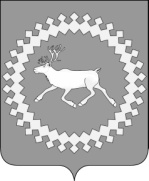 Администрациямуниципального района«Ижемский»«Изьва»муниципальнöй районса администрацияАдминистрациямуниципального района«Ижемский»Наименование Программы Программа комплексного развития социальной инфраструктуры муниципального образования сельского поселения «Брыкаланск» на 2017 – 2028 годы.Основание для разработки Программы - Градостроительный кодекс Российской Федерации;- Федеральный закон от 06.10.2003 № 131-ФЗ «Об общих принципах организации местного самоуправления в Российской Федерации»;- Постановление Правительства Российской Федерации от 01.10.2015 № 1050 «Об утверждении требований к программам комплексного развития социальной инфраструктуры поселений, городских округов»;- Региональные нормативы градостроительного проектирования Республики Коми, утверждённые постановлением Правительства Республики Коми от 18.03.2016 г. № 13;- Местные нормативы градостроительного проектирования Республики Коми, утверждённые постановлением Правительства Республики Коми от 18.03.2016 г. № 133;- Генеральный план и Правила землепользования и застройки сельского поселения «Брыкаланск», утвержденный решением Совета муниципального района «Ижемский» от 22.11.2016 № 5-15/10; - Схема территориального планирования МО МР «Ижемский», утверждённая решением Совета муниципального района «Ижемский» от 25.09.2014 г. № 4-27/3.Дата утверждения Программы Постановление администрации МР «Ижемский» от «17» ноября 2017 года № 979  Заказчик Программы Администрация МО МР «Ижемский» Разработчик Программы Администрация МО МР «Ижемский»Исполнители Программы Администрация сельского поселения «Брыкаланск», управление образования администрации МР «Ижемский»; отдел физической культуры и спорта администрации МР «Ижемский»; управление культуры администрации МР  «Ижемский».Цель и задачи программы Цель программы:Обеспечение развития социальной инфраструктуры  МО СП «Брыкаланск» с целью создания всесторонних условий для полноценного развития населения.Задачи программы:
- формирование благоприятного социального климата для обеспечения эффективной трудовой деятельности, повышения уровня жизни населения, решения демографической проблемы;- повышение качества оказания медицинской помощи за счет оснащения учреждений здравоохранения современным диагностическим оборудованием, строительства новых корпусов для специализированных учреждений здравоохранения;
- создание условий для развития системы   высшего, среднего профессионального, дополнительного и дошкольного образования, ликвидация сложившегося дефицита мест в детских дошкольных учреждениях за счет строительства, реконструкции и ремонта образовательных и детских дошкольных учреждений;
- улучшение условий проживания населения за счет строительства, реконструкции и ремонта мест массового отдыха и рекреации;- повышение доступности социальных объектов социальной инфраструктуры в целях улучшения качества жизни граждан пожилого возраста и маломобильных групп населения;- привлечение широких масс населения к занятиям спортом и культивирование здорового образа жизни за счет строительства, реконструкции и ремонта спортивных сооружений;- развитие и укрепление материально-технической базы отрасли физическая культура и спорт; - обеспечение безопасности, качества и эффективности использования населением объектов физической культуры и спорта; - обеспечение эффективного функционирования действующей инфраструктуры физической культуры и спорта;- обеспечение удовлетворения потребности населения в объектах физической культуры и спорта.Переченьцелевых показателей программы- количество дополнительных мест в муниципальных учреждениях здравоохранения;- количество дополнительных мест в сети муниципальных общеобразовательных организаций;- количество дополнительных мест в сети муниципальных образовательных организаций;- удельный вес населения, систематически занимающегося физической культурой и спортом в общей численности населения; - обеспеченность спортивными сооружениями населения.Укрупненное описание запланированных мероприятий- мероприятия по строительству объектов местного значения МО СП «Брыкаланск» в областях: образование, физическая культура и массовый спорт, культура;- мероприятия по строительству объектов местного значения поселения в области физической культуры и массового спорта.Срок и этапы реализацииПрограммы2017 г. – 2028 г.Объемы и источники финансирования Программы Общий объем финансирования Программы на 2017 – 2028 гг. составляет 0,00 рублей, в том числе, по годам:2017 г. – 0,00 руб.;2018 г. – 0,00 руб.;2019 г. – 0,00 руб.;2020 г. – 0,00 руб.;2020–2028 г. – 0,00 руб.;бюджет поселения – 0,00 руб.;иные внебюджетные источники – 0,00 руб.Ожидаемые результаты реализации программы Повышение качества, комфортности и уровня жизни населения сельского поселения.Нормативная доступность и обеспеченность объектамисоциальной инфраструктуры жителей сельского поселения.№Хар-ка населенияНа 01.01.2014На 01.01.2015На 01.01.20161Общая численность (чел.)1080107210692Трудоспособное население (чел.)6156067003Пенсионеры1981951654Дети и подростки267271204№ п/пНаименованиеКол-во объектовВмести-мостьЕд. измере-нияМате-риал стенСтепе-нь износас. Брыкаланскс. Брыкаланскс. Брыкаланскс. Брыкаланскс. Брыкаланскс. Брыкаланск1Средняя общеобразовательная школа СОШ со спортзалом1250168учащи-хсякв.м кирпич,дерево  60%2Детские дошкольные учреждения133местдерево3Дом культуры с библиотекой120082мест тыс.томкирпич1984г  50%4Предприятия торговли5468торг.площ.дерево5ФАП1-дерево6Почта. АТС.1-деревод.Чикад.Чикад.Чикад.Чикад.Чикад.Чика7Детское дошкольное учреждение115местдерево8Клуб180местдерево  60%9ФАП1объектдерево10Предприятия торговли3167торг.площ.деревоПоказатели Ед. измерения 2017Число организаций культурно-досугового типа единица 2Численность работников организаций культурно-досугового типа с учетом обособленных подразделений (филиалов), всего человек 6Численность специалистов культурно-досуговой деятельности человек 5Число библиотек единица 1Численность работников библиотек с учетом обособленных подразделений (филиалов), всего человек 0Численность библиотечных работников в библиотеках с учетом обособленных подразделений (филиалов) человек 1Число детских музыкальных, художественных, хореографических школ и школ искусств, человек человек 0Численность работников детских музыкальных, художественных, хореографических школ и школ искусств с учетом обособленных подразделений (филиалов), всего с преподавателямичеловек 0Численность преподавателей детских музыкальных, художественных, хореографических школ и школ искусств с учетом обособленных подразделений (филиалов) человек 0Число кинотеатров и киноустановок, единица единица 0Численность работников кинотеатров и киноустановок, человек человек 0Наименование мероприятияФинансовые потребности тыс.руб.Финансовые потребности тыс.руб.Финансовые потребности тыс.руб.Финансовые потребности тыс.руб.Финансовые потребности тыс.руб.Наименование мероприятия2018201920202021-20242025-2028Развитие материально – технической базы учреждений культуры 00000Капитальный ремонт сельского Дома культуры в с.Брыкаланск000Согласно ПСД0№ п/пНаименованиеЕд.измер.Норма по СП 42.13330.201Нормативная потребность для 705 чел.В том числеВ том числеРазмеры зем. уч. проектир. объектовПримечание№ п/пНаименованиеЕд.измер.Норма по СП 42.13330.201Нормативная потребность для 705 чел.сохраняемаятребуется запроектироватьРазмеры зем. уч. проектир. объектовПримечание1234567891Детские дошкольные учреждения (детей до 7 лет)мест85% обеспеченности49-50-Процент детей дошкольного возраста – 8,3% или 58 чел. из 705, 85% - 49чел.2Общеобразовательные школыучащиеся100% охвата8181--Процент детей школьного возраста – 11,5% или 81 чел. из 705чел.-дети от 7 до 15 летучащиеся100% охвата8181--Процент детей школьного возраста – 11,5% или 81 чел. из 705чел.- от 15-17 летучащиеся75%Нет данныхНет данных--Процент детей школьного возраста – 3Межшкольные учебно-производственный комбинатместо8% от общего числа школьников7-7-4Внешкольные учрежденияместо10% от общего числа школьников9-9-№ п/пНаименованиеЕд.измер.Норма по СП 42.13330.201Нормативная потребность для 374 чел.В том числеВ том числеРазмеры зем. уч. проектир. объектовПримечание№ п/пНаименованиеЕд.измер.Норма по СП 42.13330.201Нормативная потребность для 374 чел.сохраняемаятребуется запроектироватьРазмеры зем. уч. проектир. объектовПримечание1234567891Детские дошкольные учреждения (детей до 7 лет)мест85% обеспеченности2018--Процент детей дошкольного возраста – 6,4% или 23 чел. из 374, 85% - 14чел.2Общеобразовательные школыучащиеся100% охвата----Обучаются в МБОУ «Брыкаланская СОШ». Расстояние до с.Брыкаланск – 3км.-дети от 7 до 10 летучащиеся100% охвата----Обучаются в МБОУ «Брыкаланская СОШ». Расстояние до с.Брыкаланск – 3км.- от 10-17 летучащиеся75%----Обучаются в МБОУ «Брыкаланская СОШ». Расстояние до с.Брыкаланск – 3км.Наименование мероприятияФинансовые потребности, тыс. руб.Финансовые потребности, тыс. руб.Финансовые потребности, тыс. руб.Финансовые потребности, тыс. руб.Финансовые потребности, тыс. руб.Финансовые потребности, тыс. руб.Финансовые потребности, тыс. руб.Наименование мероприятиявсего2017 год2018 год2019 год2020 год20212022-2028 годыОбразованиеОбразованиеОбразованиеОбразованиеОбразованиеОбразованиеОбразованиеОбразованиеПроведение модернизации учебного, учебно-производственного оборудования и материально-технической базы образовательных учреждений, включая закупки компьютерной техники, школьных автобусов, спортивного инвентаря и оборудования, учебного и лабораторного оборудования, мебели, медицинского оборудования и др.0000000Открытие дополнительных групп для детей раннего возраста0000000Обновление содержания, форм, методов и технологий образования с целью повышения его качества0000000Повышение охвата детей всеми видами образования, развитие профильного обучения0000000Приведение системы образования в соответствие с запросами своевременной и перспективной системы хозяйства0000000Координатор подпрограммы.Отдел физкультуры и спорта администрации МО МР «Ижемский».Исполнитель мероприятий подпрограммы.Отдел физкультуры и спорта администрации МО МР «Ижемский».Цели подпрограммы.Развитие физической культуры и спорта в МО СП «Брыкаланск», создание условий, обеспечивающих возможность гражданам систематически заниматься физической культурой и спортом путем развития инфраструктуры спорта, популяризации массового и профессионального спорта (включая спорт высших достижений) и приобщения различных слоев общества к регулярным занятиям физической культурой и спортом.Задачи подпрограммы.Создание необходимых условий для сохранения и улучшения физического здоровья жителей МО СП «Брыкаланск» средствами физической культуры и спорта; пропаганда физической культуры, спорта и здорового образа жизни, приобщение различных слоев общества к регулярным занятиям физической культурой и спортом; укрепление материальнотехнической базы.Перечень целевых показателей подпрограммы.Удельный вес населения МО СП «Брыкаланск», систематически занимающегося физической культурой и спортом в общей численности населения. Обеспеченность спортивными сооружениями населения МО СП «Брыкаланск».Этапы и сроки реализации подпрограммы.Сроки реализации подпрограммы: 2017-2028 гг. Этапы не предусмотрены.Объёмы бюджетных ассигнований подпрограммы.Общий объём бюджетных ассигнований, необходимых для реализации мероприятий подпрограммы –  0 рублей, в том числе:в 2017 году – 0 тыс. рублей;в 2018 году – 0 тыс. рублей;за счёт средств республиканского бюджета – 0 тыс. рублей, в том числе:в 2017 году – 0 тыс. рублей;в 2018 году – 0 тыс. рублей;за счёт средств местного бюджета – 0 тыс. рублей, в том числе:в 2017 году – 0 тыс. рублей;в 2018 году – 0 тыс. рублей;№
п/пНаименование целевого показателяЕдиница измеренияЗначение показателей по годамЗначение показателей по годамЗначение показателей по годамЗначение показателей по годамЗначение показателей по годамЗначение показателей по годамЗначение показателей по годамЗначение показателей по годамЗначение показателей по годамЗначение показателей по годамЗначение показателей по годамЗначение показателей по годам№
п/пНаименование целевого показателяЕдиница измерения2017201820192020202120222023202420252026202720281.Удельный вес населения МО МР «Ижемский», систематически занимающегося физической культурой и спортом в общей численности населения посещений в смену21,7%24,5%27,2%29,9%32,6%35,3%38%40,7%43,4%46,1%48,8%51,5%2.Обеспеченность спортивными сооружениями населения МО МР «Ижемский»посещений в смену48,8%49,2%49,6%50%50,4%50,8%60,2%60,6%70%70,4%70,8%80,2%3Повышение количества населения систематически занимающихся физической культурой и спортом17,017,51818,51919,52020,53030,54040,5(тыс. рублей)(тыс. рублей)(тыс. рублей)Источник финансированияОбщий объём финансовых ресурсовОбщий объём финансовых ресурсовв том числе по годам реализациив том числе по годам реализациив том числе по годам реализациив том числе по годам реализациив том числе по годам реализациив том числе по годам реализациив том числе по годам реализациив том числе по годам реализациив том числе по годам реализациив том числе по годам реализациив том числе по годам реализациив том числе по годам реализациив том числе по годам реализациив том числе по годам реализациив том числе по годам реализациив том числе по годам реализациив том числе по годам реализациив том числе по годам реализацииИсточник финансированияОбщий объём финансовых ресурсовОбщий объём финансовых ресурсов2017 год2018 год2019 год2020 год2020 год2021 год2021 год2022 год2022 год2023 год2023 год2024 год2024 год2025 год2025 год2026 год2027 год2028 годФедеральный бюджет00000000000000000000Республиканский бюджет00000000000000000000Местный бюджет00000000000000000000Всего00000000000000000000тыс. рублейтыс. рублейтыс. рублейтыс. рублейтыс. рублейтыс. рублейтыс. рублейтыс. рублейтыс. рублейтыс. рублейN
п/пНаименование мероприятияИсточник финансированияОбъём финансированияВ том числеВ том числеВ том числеВ том числеНепосредственный результат реализации мероприятияИсполнителиN
п/пНаименование мероприятияИсточник финансированияОбъём финансирования2017 год2018 год2019 год2020 год123456791011Брыкаланск Брыкаланск Брыкаланск Брыкаланск Брыкаланск Брыкаланск Брыкаланск Брыкаланск Брыкаланск Брыкаланск 1__________Всего00000__________       ________1__________федеральный бюджет00000__________       ________1__________республиканский бюджет00000__________       ________1__________местный бюджет00000__________       ________Показатели Ед. измерения 2017Число организаций культурно-досугового типа единица 2Численность работников организаций культурно-досугового типа с учетом обособленных подразделений (филиалов), всего человек 6Численность специалистов культурно-досуговой деятельности человек 5Число библиотек единица 1Численность работников библиотек с учетом обособленных подразделений (филиалов), всего человек 0Численность библиотечных работников в библиотеках с учетом обособленных подразделений (филиалов) человек 1Число детских музыкальных, художественных, хореографических школ и школ искусств, человек человек 0Численность работников детских музыкальных, художественных, хореографических школ и школ искусств с учетом обособленных подразделений (филиалов), всего с преподавателямичеловек 0Численность преподавателей детских музыкальных, художественных, хореографических школ и школ искусств с учетом обособленных подразделений (филиалов) человек 0Число кинотеатров и киноустановок, единица единица 0Численность работников кинотеатров и киноустановок, человек человек 0Наименование мероприятияФинансовые потребности тыс.руб.Финансовые потребности тыс.руб.Финансовые потребности тыс.руб.Финансовые потребности тыс.руб.Финансовые потребности тыс.руб.Наименование мероприятия2018201920202021-20252026-2028Развитие материально – технической базы учреждений культуры 00000Капитальный ремонт сельского Дома культуры в с.Брыкаланск000Согласно ПСД0